1.Subject of these Test Guidelines2.Material Required2.12.22.32.42.53.Method of Examination3.1Number of Growing CyclesThe minimum duration of tests should normally be a single growing cycle.The testing of a variety may be concluded when the competent authority can determine with certainty the outcome of the test.3.2Testing PlaceTests are normally conducted at one place.  In the case of tests conducted at more than one place, guidance is provided in TGP/9 “Examining Distinctness”. 3.3Conditions for Conducting the ExaminationThe tests should be carried out under conditions ensuring satisfactory growth for the expression of the relevant characteristics of the variety and for the conduct of the examination.Because daylight varies, color determinations made against a color chart should be made either in a suitable cabinet providing artificial daylight or in the middle of the day in a room without direct sunlight.  The spectral distribution of the illuminant for artificial daylight should conform with the CIE Standard of Preferred Daylight D 6500 and should fall within the tolerances set out in the British Standard 950, Part I.  These determinations should be made with the plant part placed against a white background.  The color chart and version used should be specified in the variety description.3.4Test Design3.4.13.5Additional TestsAdditional tests, for examining relevant characteristics, may be established.4.Assessment of Distinctness, Uniformity and Stability4.1Distinctness 4.1.1General RecommendationsIt is of particular importance for users of these Test Guidelines to consult the General Introduction prior to making decisions regarding distinctness.  However, the following points are provided for elaboration or emphasis in these Test Guidelines. 4.1.2Consistent DifferencesThe differences observed between varieties may be so clear that more than one growing cycle is not necessary.  In addition, in some circumstances, the influence of the environment is not such that more than a single growing cycle is required to provide assurance that the differences observed between varieties are sufficiently consistent.  One means of ensuring that a difference in a characteristic, observed in a growing trial, is sufficiently consistent is to examine the characteristic in at least two independent growing cycles.4.1.3Clear DifferencesDetermining whether a difference between two varieties is clear depends on many factors, and should consider, in particular, the type of expression of the characteristic being examined, i.e. whether it is expressed in a qualitative, quantitative, or pseudo-qualitative manner.  Therefore, it is important that users of these Test Guidelines are familiar with the recommendations contained in the General Introduction prior to making decisions regarding distinctness.4.1.44.1.5Method of Observation The recommended method of observing the characteristic for the purposes of distinctness is indicated by the following key in the Table of Characteristics (see document TGP/9 “Examining Distinctness”, Section 4 “Observation of characteristics”):Type of observation:  visual (V) or measurement (M)“Visual” observation (V) is an observation made on the basis of the expert’s judgment.  For the purposes of this document, “visual” observation refers to the sensory observations of the experts and, therefore, also includes smell, taste and touch.  Visual observation includes observations where the expert uses reference points (e.g. diagrams, example varieties, side-by-side comparison) or non-linear charts (e.g. color charts).  Measurement (M) is an objective observation against a calibrated, linear scale e.g. using a ruler, weighing scales, colorimeter, dates, counts, etc.In cases where more than one method of observing the characteristic is indicated in the Table of Characteristics (e.g. VG/MG), guidance on selecting an appropriate method is provided in document TGP/9, Section 4.2.4.2Uniformity4.2.1It is of particular importance for users of these Test Guidelines to consult the General Introduction prior to making decisions regarding uniformity.  However, the following points are provided for elaboration or emphasis in these Test Guidelines: 4.2.34.3Stability4.3.1In practice, it is not usual to perform tests of stability that produce results as certain as those of the testing of distinctness and uniformity.  However, experience has demonstrated that, for many types of variety, when a variety has been shown to be uniform, it can also be considered to be stable.4.3.2Where appropriate, or in cases of doubt, stability may be further examined by testing a new plant stock to ensure that it exhibits the same characteristics as those shown by the initial material supplied.5.Grouping of Varieties and Organization of the Growing Trial5.1The selection of varieties of common knowledge to be grown in the trial with the candidate varieties and the way in which these varieties are divided into groups to facilitate the assessment of distinctness are aided by the use of grouping characteristics.5.2Grouping characteristics are those in which the documented states of expression, even where produced at different locations, can be used, either individually or in combination with other such characteristics: (a) to select varieties of common knowledge that can be excluded from the growing trial used for examination of distinctness; and (b) to organize the growing trial so that similar varieties are grouped together.5.3The following have been agreed as useful grouping characteristics:5.4Guidance for the use of grouping characteristics, in the process of examining distinctness, is provided through the General Introduction and document TGP/9 “Examining Distinctness”.6.Introduction to the Table of Characteristics6.1Categories of Characteristics                                                                                                                                                                                                       6.1.1Standard Test Guidelines Characteristics
Standard Test Guidelines characteristics are those which are approved by UPOV for examination of DUS and from which members of the Union can select those suitable for their particular circumstances.
6.1.2Asterisked Characteristics
Asterisked characteristics (denoted by *) are those included in the Test Guidelines which are important for the international harmonization of variety descriptions and should always be examined for DUS and included in the variety description by all members of the Union, except when the state of expression of a preceding characteristic or regional environmental conditions render this inappropriate.
6.2States of Expression and Corresponding Notes                                                                                                                                                                                            6.2.1States of expression are given for each characteristic to define the characteristic and to harmonize descriptions.  Each state of expression is allocated a corresponding numerical note for ease of recording of data and for the production and exchange of the description.
6.2.2All relevant states of expression are presented in the characteristic.6.2.3Further explanation of the presentation of states of expression and notes is provided in document TGP/7 “Development of Test Guidelines”.  
6.3Types of Expression
An explanation of the types of expression of characteristics (qualitative, quantitative and pseudo-qualitative) is provided in the General Introduction.
6.4Example Varieties
Where appropriate, example varieties are provided to clarify the states of expression of each characteristic.
6.5Legend7.Table of Characteristics/Tableau des caractères/Merkmalstabelle/Tabla de caracteresEnglishEnglishfrançaisfrançaisdeutschespañolExample Varieties
Exemples
Beispielssorten
Variedades ejemploNote/
Nota1.QNMG/VG(a)very shortvery shortElvera1very short to shortvery short to short2shortshortBokraspark3short to mediumshort to medium4mediummediumWagneri5medium to tallmedium to tall6talltallGirondin7tall to very talltall to very tall8very tallvery tallLe Printemps92.QNVG(a)taller than broadtaller than broadAlexandra1as tall as broadas tall as broadBokraspark2broader than tallbroader than tallStyriaca33.(*)QNVG(+)(a)uprightupright1upright to spreadingupright to spreading2spreadingspreading3droopingdrooping44.QNVG(a)sparsesparseFiesta1sparse to mediumsparse to medium2mediummediumKolsunn3medium to densemedium to dense4densedenseTVP255.(*)PQVG(b)greengreenCandida1redredCourtadur2brownish purplebrownish purpleAlexandra36.QNVG(+)(b)roundedroundedMaximowiczii1rounded to slightly angularrounded to slightly angularCourtadur2angularangularDescartes37.QNVG(+)(b), (c)upwardsupwardsKolmagira1outwardsoutwardsKolsunn2downwardsdownwardsStyriaca38.QNMG/MS/VG(+)(b), (c)very shortvery short1very short to shortvery short to short2shortshortBokraspark3short to mediumshort to medium4mediummediumWagneri5medium to longmedium to long6longlongConquête7long to very longlong to very long8very longvery long99.QNMG/MS/VG(+)(b), (c)very narrowvery narrow1very narrow to narrowvery narrow to narrow2narrownarrowBokraspark3narrow to mediumnarrow to medium4mediummediumWagneri5medium to broadmedium to broad6broadbroadConquête7broad to very broadbroad to very broad8very broadvery broad910.(*)PQVG(b), (c)ovateovateStyriaca1ellipticellipticTVP22obovateobovateCanary311.QNVG(+)(b), (c)concaveconcaveWings of fire1flatflat2convexconvexBokraspark312.QNVG(+)(b), (c)absent or weakabsent or weakAlexandra1weak to mediumweak to mediumCourtared2mediummediumFéerie3medium to strongmedium to strongCourtatom4strongstrongCaricature513.(*)QNVG(b), (c)absent or sparseabsent or sparseVenusta1mediummediumTVP22densedenseCourtadur314.QNVG(+)(b), (c)absent or weakabsent or weakAlexandra1mediummediumKosteriana Variegata2strongstrongCourtared315.QNVG(b), (c)absent or shallowabsent or shallowCaricature1mediummediumAlexandra2deepdeepStyriaca316.(*)PQVG(b), (c), (d), (e)yellowyellowNewzako1light greenlight greenGolden candy2medium greenmedium greenStyriaca3dark greendark greenBristol Ruby4purplepurpleAlexandra517.(*)PQVG(b), (c), (e), (f)nonenoneAlexandra1whitewhiteKolsunn2yellowish whiteyellowish whiteVerweig3yellowyellowBrigela4yellow greenyellow greenMilk and Honey5dark greendark greenOlympiade618.PQVG(+)(b), (c), (e), (f)on margin onlyon margin onlyMarginata Alba1marginal zonemarginal zoneBrigela2central zonecentral zoneOlympiade3irregularirregularMilk and Honey419.(*)QLVG(b), (c), (e), (f)absentabsentAlexandra1presentpresentKolmagira, Verweig920.PQVG(b), (c), (e), (f)RHS Colour Chart (indicate reference number)RHS Colour Chart (indicate reference number)21.PQVG(+)RHS Colour Chart (indicate reference number)RHS Colour Chart (indicate reference number)22.PQVG(+)(g)greengreenCandida1redredVerweig 4223.QNVG(g)absent or sparseabsent or sparse1mediummedium2densedense324.(*)QLVG(+)solitary flowersolitary flowerElvera1simple paniclesimple panicleVerweig 42compound paniclecompound panicleCourtadur325.QNMG/VG(g), (h)shortshort1mediummedium2longlong326.QNMG/VG(g), (h)very narrowvery narrowSlingpink1very narrow to narrowvery narrow to narrow2narrownarrowCandida3narrow to mediumnarrow to medium4mediummediumFiesta5medium to broadmedium to broad6broadbroadCourtadur7broad to very broadbroad to very broad8very broadvery broadConquête927.QNVG(g), (h)longer than broadlonger than broadTVP21as long as broadas long as broadBristol Ruby2broader than longbroader than longBrigela328.(*)QLVG(+)absentabsent1presentpresent929.(*)PQVG(d), (g), (h)RHS Colour Chart (indicate reference number)RHS Colour Chart (indicate reference number)30.PQVG(f), (g), (h)RHS Colour Chart (indicate reference number)RHS Colour Chart (indicate reference number)31.PQVG(+)(f), (g), (h)on margin onlyon margin only1marginal zonemarginal zone2central zonecentral zone332.(*)PQVG(d), (g), (h)RHS Colour Chart (indicate reference number)RHS Colour Chart (indicate reference number)33.PQVG(f), (g), (h)RHS Colour Chart (indicate reference number)RHS Colour Chart (indicate reference number)34.QNVG(+)(f), (g), (h)smallsmall1mediummedium2largelarge335.(*)PQVG(g), (h), (i)RHS Colour Chart (indicate reference number)RHS Colour Chart (indicate reference number)36.(*)PQVG(g), (h), (i)RHS Colour Chart (indicate reference number)RHS Colour Chart (indicate reference number)37.(*)PQVG(g), (h), (j)RHS Colour Chart (indicate reference number)RHS Colour Chart (indicate reference number)38.(*)PQVG(g), (h), (j)RHS Colour Chart (indicate reference number)RHS Colour Chart (indicate reference number)39.(*)PQVG(g), (h), (j)RHS Colour Chart (indicate reference number)RHS Colour Chart (indicate reference number)40.(*)PQVG(g), (h), (j)RHS Colour Chart (indicate reference number)RHS Colour Chart (indicate reference number)41.QNVG(+)(g)erecterectBokrarob1semi erectsemi erectGloire des bosquets2horizontalhorizontalOlympiade342.(*)PQVG(+)(g)nonenone1yellowyellowCourtadur2orange yelloworange yellowBokrarob3yellow or redyellow or redMango443.(*)QNVG(+)same levelsame levelKolmas1slightly aboveslightly aboveOlympiade2strongly abovestrongly aboveStyriaca344.(*)QNMG/VG(+)very earlyvery earlyCanary1very early to earlyvery early to early2earlyearlyBokraspark, Pink Princess3early to mediumearly to medium4mediummediumAbel Carrière5medium to latemedium to late6latelateBokrarob7late to very latelate to very late8very latevery lateMarjorie945.(*)QLVGabsentabsentFéerie1presentpresentSlingco 49CharacteristicsExample VarietiesNoteCharacteristicsExample VarietiesNoteCharacteristicsExample VarietiesNoteCharacteristicsExample VarietiesNoteCharacteristicsExample VarietiesNoteCharacteristicsExample VarietiesNote
[End of document]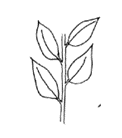 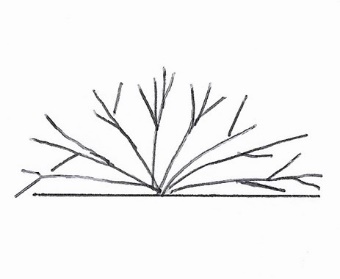 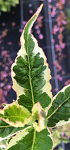 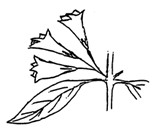 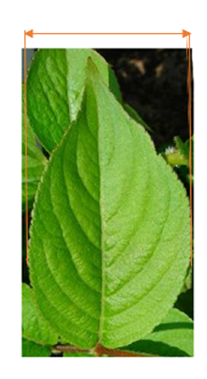 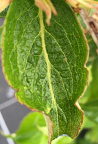 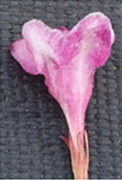 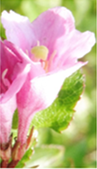 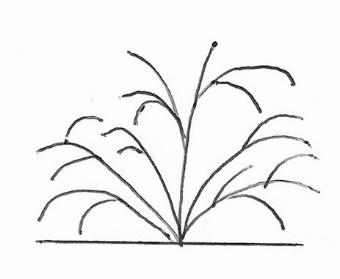 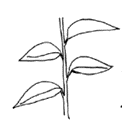 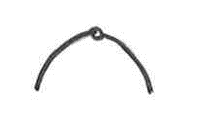 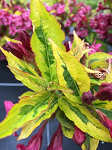 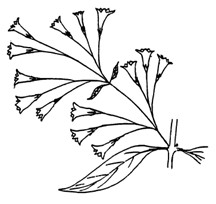 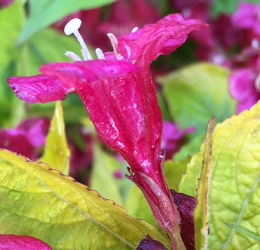 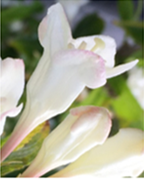 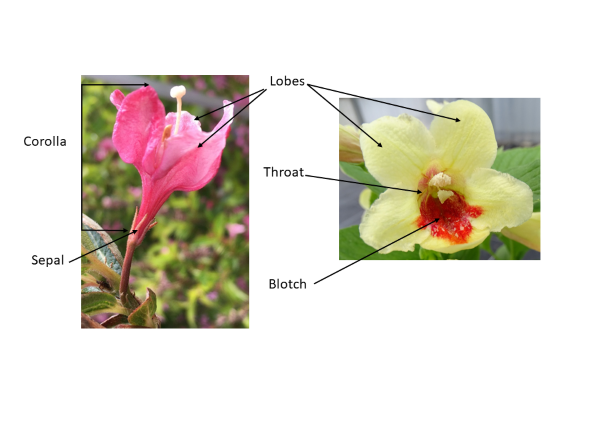 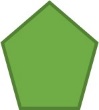 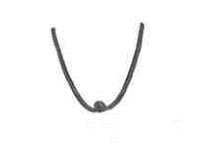 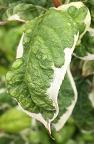 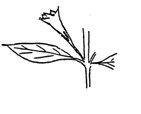 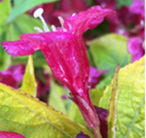 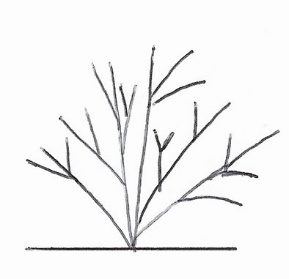 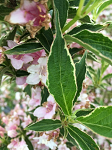 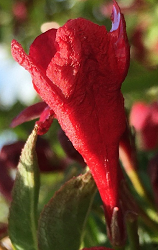 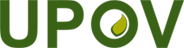 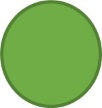 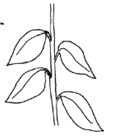 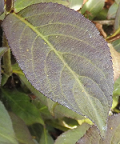 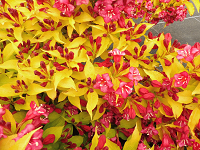 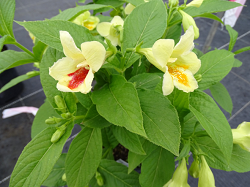 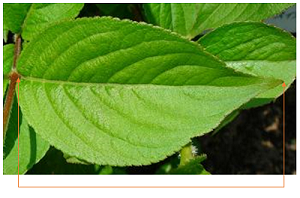 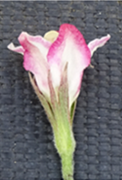 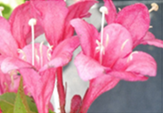 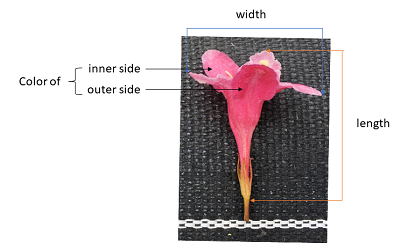 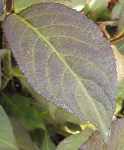 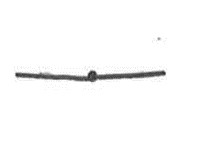 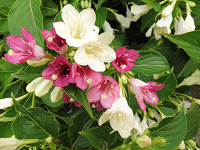 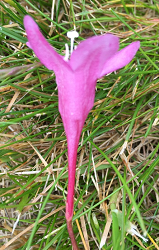 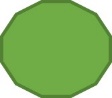 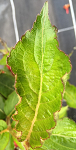 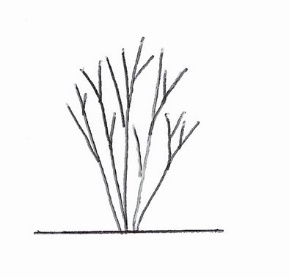 